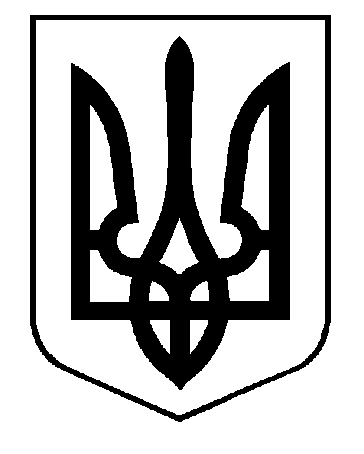 УКРАЇНАСАРАТСЬКАСЕЛИЩНА РАДА БІЛГОРОД-ДНІСТРОВСЬКОГО РАЙОНУ ОДЕСЬКОЇОБЛАСТІВИКОНАВЧИЙ КОМІТЕТР І Ш Е Н Н ЯПро звіт директора  Комунального закладу «Саратська селищна публічна бібліотека» Саратської селищної ради Білгород-Дністровського району Одеської області Тимошенко І.Д. про результати діяльності комунального закладу та продовження строку дії контрактуВідповідно до підпункту 3 пункту «а» статті 29, статті 40 Закону України «Про місцеве самоврядування в Україні», пункту 5.5 Контракту від 01.02.2011 року, в редакції Додаткової угоди № 5 до Контракту від 01 грудня 2011 року (в редакції, згідно додаткової угоди № 3 від 17.11.2016 р.) від 06.01.2021 року, заслухавши звіт директора Комунального закладу «Саратська селищна публічна бібліотека» Саратської селищної ради Білгород-Дністровського району Одеської області Тимошенко І.Д. про результати діяльність комунального закладу, виконавчий комітет Саратської  селищної радиВИРІШИВ:Звіт директора Комунального закладу «Саратська селищна публічна бібліотека» Саратської селищної ради Білгород-Дністровського району Одеської області Тимошенко Ірини Дмитрівни про результати діяльності комунального закладу, взяти до відома. Рекомендувати Саратському селищному голові продовжити строк дії Контракту від 01.12.2011 року, в редакції Додаткової угоди № 5 до Контракту від 01 грудня 2011 року (в редакції, згідно додаткової угоди № 3 від 17.11.2016 р.) від 06.01.2021 року, з директором Комунального закладу «Саратська селищна публічна бібліотека» Саратської селищної ради Білгород-Дністровського району Одеської області Тимошенко Іриною Дмитрівною на 3 (три) роки, шляхом укладання додаткової угоди до зазначеного  контракту.Контроль за виконанням цього рішення покласти на Саратського селищного голову Райчеву В.Д..Селищний голова 	                                                           В.Д. Райчева22 листопада 2022 року № 461 